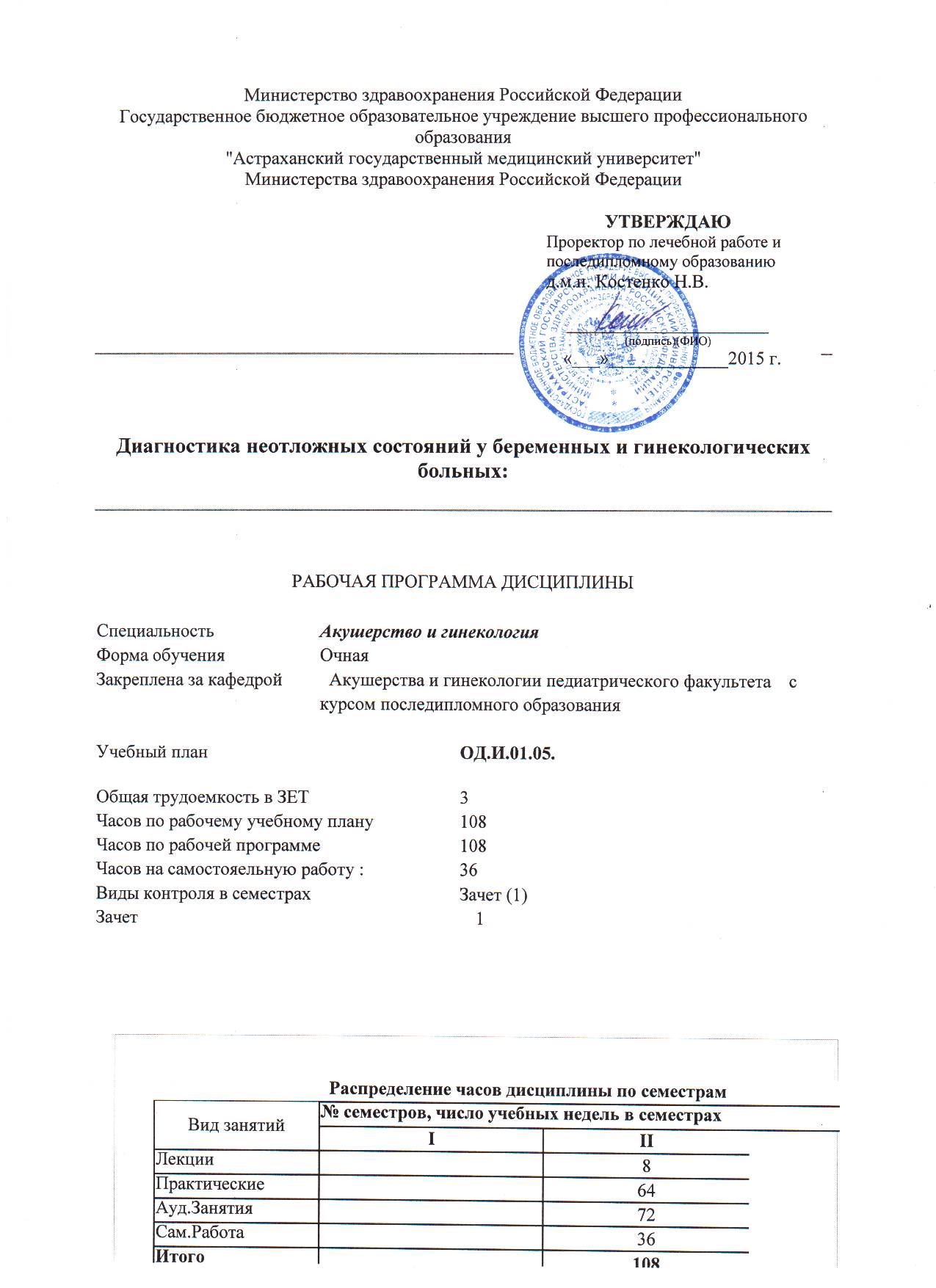 Цель дисциплины – формирование у врачей – интернов системы знаний о неотложных состояниях во время беременности, в родах, у гинекологических больных, алгоритмах оказания помощи беременным, роженицам, родильницам, новорожденным и гинекологическим больным. Задачами дисциплины являются:- приобретение умений по оказанию неотложной помощи беременным, роженицам, родильницам, новорожденным на основании действующих алгоритмов и клинических протоколов, в том числе и при наличии экстрагенитальной патологии;- приобретение умений по оказанию неотложной помощи гинекологическим больным на основании действующих алгоритмов и клинических протоколов, в том числе и при наличии экстрагенитальной патологии.Дисциплина «Диагностика неотложных состояний у беременных и гинекологических больных» относится к циклу специальных  дисциплин, изучается во II семестре.Основные знания, необходимые для изучения дисциплины формируются при получении высшего профессионального образования по специальности « акушерство и гинекология»,на циклах обязательных, специальных, смежных и фундаментальных дисциплин.Процесс изучения дисциплины направлен на формирование у ординатора:- профессиональных компетенций, подготовку специалиста, способного и готового для самостоятельной профессиональной деятельности преимущественно в условиях: первичной медико-санитарной помощи; неотложной; скорой медицинской помощи.В результате изучения дисциплины ординатор должен	Знать:–	Основы юридического права в акушерстве и гинекологии.–	Основы законодательства о здравоохранении, директивные документы, определяющие деятельность органов и учреждений здравоохранения.–	Организацию акушерско-гинекологической помощи в стране, работу скорой и неотложной помощи.–	Медицинское страхование.–	Законодательство по охране труда женщин.–	Врачебно-трудовую экспертизу в акушерской и гинекологической практике.–	Отраслевые стандарты объемов обследования и лечения в акушерстве, гинекологии и перинатологии.–	Показатели и структуру материнской, перинатальной и младенческой смертности в стране, регионе, своем ЛПУ, мероприятия по их снижению.–	Регуляцию, физиологию и патологию репродуктивной функции женщины. Виды ее нарушений.–	Физиологию и патологию беременности, родов и послеродового периода. Группы риска. Мероприятия по профилактике осложнений.–	Структуру гинекологической заболеваемости, мероприятия по ее снижению.–	Основы топографической анатомии областей тела и, в первую очередь, передней брюшной стенки, брюшной полости, забрюшинного пространства, малого таза, урогенитальной области. Основные вопросы нормальной и патологической физиологии у здоровой женщины и при акушерско-гинекологической патологии.–	Основы патогенетического подхода при проведении терапии и профилактики акушерско-гинекологической патологии.–	Взаимосвязь функциональных систем организма и уровни их регуляции.–	Возрастные периоды развития женщины, основные анатомические и функциональные изменения органов репродуктивной системы в возрастном аспекте.–	Причины возникновения патологических процессов в организме женщины, механизмы их развития и клинические проявления.–	Влияние производственных факторов на специфические функции женского организма.–	Клиническую симптоматику и терапию неотложных состояний, в том числе в акушерстве, гинекологии  их профилактику.––	Физиологию и патологию системы гемостаза, коррекцию нарушений.–	Общие и специальные методы исследования в акушерстве и гинекологии (в том числе и УЗИ).–	Основы эндоскопии в диагностике и лечении.–	Роль и назначение биопсии, морфогистологического исследования в онкогинекологии.–	Вопросы асептики и антисептики.–	Основы фармакотерапии в акушерстве и гинекологии, влияние лекарственных препаратов на плод и новорожденного.–	Принципы предоперационной подготовки и послеоперационного ведения больных, профилактику осложнений.–	Показания к госпитализации беременных женщин и гинекологических больных.–	Особенности психических процессов при острой септической инфекции в акушерстве и гинекологии.–	Определение понятий "этика", "деонтология", "медицинская деонтология", "ятрогенные заболевания", риск возникновения ятрогенных заболеваний в акушерско-гинекологической практике.–	Основы информатики, вычислительной техники, медицинской кибернетики и области их применения.––	Общую структуру и функцию компьютера.	Уметь:	–	Выявить факторы риска развития той или иной гинекологической патологии, организовать проведение мер профилактики.–	Решить вопрос о трудоспособности пациентки.–	Вести медицинскую документацию и осуществлять преемственность между ЛПУ.–	Проводить профилактику непланируемой беременности.––	Проводить санитарно-просветительную работу по пропаганде здорового образа жизни, предупреждению развития акушерской патологии и гинекологической заболеваемости.–	Организовать работу в условиях экстремальной обстановки при массовом поступлении раненых и больных по оказанию медико-санитарной помощи, в объеме первой врачебной помощи и необходимой квалифицированной акушерско-гинекологической помощи.–	Оказывать первую врачебную помощь в условиях экстремальной обстановки, в очагах катастроф.–	Применять правила этики, деонтологии при проведении лечебно-профилактических и реабилитационных мероприятий, в том числе после операций удаления органов репродуктивной системы.–	Использовать персональный компьютер на рабочем месте.–	Использовать методы определения и оценки физического развития девочки, девушки, женщины.Владеть: - Правовыми и законодательными основами деятельности врача по специальности. - Методами определения и оценки функционального состояния женского организма. - Алгоритмом постановки диагноза. - Современными методами лечения неотложных состояний в акушерстве и гинекологии, фармакотерапии. Методика преподавания дисциплины «Диагностика неотложных состояний у беременных и гинекологических больных» предусматривает чтение лекций, проведение практических занятий, самостоятельную работу интерна.По изучаемой дисциплине установлен перечень обязательных видов работы интерна, включающий:- посещение лекционных занятий;- решение практических задач и заданий на практическом занятии;- выполнение контрольных работ и тестовых заданий;- работа в плановых отделениях, отделениях, оказывающих экстренную помощь, дежурства.Текущий и промежуточный контроль успеваемости интерна по дисциплине осуществляется преподавателем путем устного и письменного опроса. Итоговый контроль успеваемости интерна включает в себя теоретический зачет по дисциплине.Самостоятельная работа с использованием дистанционных образовательных технологий может предусматривать: чтение учебника, первоисточника, учебного пособия, лекции, презентации и т.д., составление плана текста, графическое изображение структуры текста, конспектирование текста,  выписки из текста, работы со словарями, справочниками; ознакомление с нормативными документами; учебно-исследовательскую работу.Для формирования умений: решение задач и упражнений по образцу; решение вариативных задач и упражнений, выполнение схем, заполнение форм, решение ситуационных задач, подготовка к деловым играм, проектирование и моделирование различных видов и компонентов профессиональной деятельности. Полученные знания и умения необходимы специалисту в его дальнейшей деятельности. - устный и письменный опрос;- тестовый контроль;- работа на фантомахТестовые задания для промежуточного и итогового контроля прилагаются.1.При наружном акушерском исследовании для предлежания плаценты наиболее характерно    +А.высокое расположение предлежащей части плода   +Б.поперечное и косое положение плода   +В.шум сосудов плаценты над лоном    Г.ничего из перечисленного2..Особенностью кровотечения при предлежании плаценты является     А.болезненность матки при пальпации    Б.наружного кровотечения может и не быть    В.имеются признаки внутрибрюшного кровотечения    Г.все перечисленное   +Д.ничего из перечисленного3.При преждевременной отслойке плаценты, расположенной на передней стенке матки, характерно    +А.локальная болезненность    Б.схваткообразные боли в крестце и пояснице    В.отеки нижних конечностей    Г.отеки передней брюшной стенки    Д.ничего из перечисленного4.Наиболее частой причиной преждевременной отслойки нормально расположенной плаценты является     А.ранний токсикоз беременных   +Б.преэклампсия    В.диабет    Г.пороки развития матки5.Для выявления нарушений сосудисто-тромбоцитарного звена системы гемостаза следует определять     А.время свертывания крови по Ли - Уайту    Б.время рекальцификации    В.протромбиновый индекс    Г.концентрацию фибриногена   +Д.ничего из перечисленного6.При преждевременной отслойке нормально расположенной плаценты роженице показано     А.родостимуляция окситоцином    Б.родостимуляция простагландинами    В.введение метилэргометрина капельно внутривенно    Г.введение питуитрина одномоментно внутримышечно   +Д.ничего из перечисленного7.При неполном предлежании плаценты, значительном кровотечении из родовых путей и открытии маточного зева на 5-6 см родоразрешение показано    +А.путем кесарева сечения    Б.через естественные родовые пути с гемотрансфузией и родостимуляцией    В.через естественные родовые пути с ранней амниотомией и без родостимуляции    Г.произвести поворот на ножку плода8.Преждевременная отслойка нормально расположенной плаценты наиболее часто развивается у беременных     А.с артериальной гипотонией    Б.с анемией    В.с гиперандрогенией    Г.со всем перечисленным   +Д.ни с чем из перечисленного9.Отслойка плаценты у беременной часто происходит    +А.при предлежании плаценты   +Б.при сочетанном позднем гестозе   +В.при длительно текущем позднем гестозе10.Преждевременная отслойка нормально расположенной плаценты у роженицы часто происходит    +А.при дискоординации родовой деятельности   +Б.при абсолютной и относительной короткости пуповины   +В.при непоказанной родостимуляции   +Г.при гестозе ОПГ11.Наибольшее значение в выборе тактики родоразрешения при неполном предлежании плаценты имеет     А.предлежание плода (головное, тазовое)    Б.состояние шейки матки (сглажена, укорочена, полностью открыта)    В.состояние плода (живой, мертвый)   +Г.выраженность кровотечения    Д.возраст роженицы12.Характер родовой деятельности при совершившемся разрыве матки:    А.слабые и короткие схватки    Б.сильные, резко болезненные схватки   +В.прекращение родовой деятельности    Г.дискоординированная родовая деятельность    Д.слабые нерегулярные схватки13.Предлежание плаценты - это такая патология, при которой плацента,  как правило, располагается     А.в теле матки    Б.в нижнем сегменте матки   +В.в нижнем сегменте матки, частично или полностью перекрывая внутренний зев    Г.по задней стенке матки    Д.в дне матки14.Факторами, обуславливающими "миграцию" плаценты, являются все перечисленные, кроме     А.растяжения нижнего сегмента матки    Б.перемещения слоев миометрия в процессе беременности    В.атрофии нижней части плаценты    Г.более активного развития верхней части плаценты   +Д.перемещения ворсин хориона по базальной мембране матки15.Кровотечение из половых путей при низкой плацентации обусловлено    +А.отслойкой плаценты    Б.склерозированием ворсин низко расположенной плаценты    В.дистрофическими изменениями ворсин хориона    Г.повышенным отложением фибриноидного вещества на поверхности плаценты16.Основным показателем коагулопатии потребления является     А.снижение концентрации фибриногена    Б.снижение концентрации протромбина    В.снижение количества тромбоцитов   +Г.все перечисленное    Д.ничего из перечисленного17.При влагалищном исследовании при полном предлежании плаценты, как правило, определяется     А.шероховатые оболочки плодного пузыря    Б.тазовый конец плода    В.ручка плода    Г.все перечисленное   +Д.ничего из перечисленного18.При влагалищном исследовании при неполном предлежании плаценты, как правило, определяется     А.губчатая ткань плаценты над всем внутренним зевом    Б.головка и ручка плода    В.ножка плода    Г.все перечисленное   +Д.ничего из перечисленного19.Предлежание плаценты в первом периоде родов следует дифференцировать    +А.с преждевременной отслойкой нормально расположенной плаценты   +Б.с разрывом матки   +В.с разрывом варикозно расширенного узла влагалища20.Особенностью кровотечения при преждевременной отслойке нормально расположенной плаценты является     А.всегда наружное    Б.в покое, чаще ночью    В.всегда безболезненное    Г.все перечисленное   +Д.ничего из перечисленного21.Во время кесарева сечения, производимого по поводу полного предлежания плаценты, возникло кровотечение. Вы должны заподозрить     А.истинное врастание ворсин хориона в миометрий    Б.гипотонию матки    В.гипокоагуляцию   +Г.все перечисленное    Д.ничего из перечисленного22.При массивном кровотечении во время операции кесарева сечения, производимой по поводу предлежания плаценты, наиболее правильной является следующая акушерская тактика     А.повторное применение препаратов утеротонического действия   +Б.экстирпация матки    В.надвлагалищная ампутация матки    Г.применение простенона в толщу миометрия23.Для клинической симптоматики преждевременной отслойки нормально расположенной плаценты характерно все перечисленное, кроме     А.болей в животе    Б.анемии    В.асимметрии матки    Г.гипоксии плода   +Д.полиурии24.Клиническая картина при преждевременной отслойке нормально расположенной плаценты, как правило, обусловлена     А.размером отслоившейся поверхности плаценты    Б.состоянием системы гемостаза    В.тяжестью фоновой патологии   +Г.всем перечисленным    Д.ничем из из перечисленного25.Клиническая картина при предлежании плаценты обычно зависит    +А.от степени предлежания   +Б.от величины кровотечения   +В.от сопутствующей патологии26.Предлежанию плаценты часто сопутствует    +А.плотное прикрепление плаценты   +Б.истинное приращение плаценты   +В.анемизация женщины27.Нарушение системы гемостаза чаще всего происходит    +А.при тяжелом гестозе ОПГ   +Б.при преждевременной отслойке плаценты   +В.при большой кровопотере любого происхождения   +Г.при шоке лобного происхождения28.Основные принципы лечения при преждевременной отслойке нормально расположенной плаценты заключаются     А.в быстром родоразрешении    Б.в адекватном возмещении кровопотери    В.в профилактике осложнений   +Г.во всем перечисленном    Д.ни в чем из перечисленного29.Если прогрессирующая преждевременная отслойка нормально расположенной плаценты развилась во время беременности, следует произвести     А.родовозбуждение    Б.раннюю амниотомию    В.токолиз   +Г.кесарево сечение30.Если преждевременная отслойка нормально расположенной плаценты произошла в родах, следует оценить    +А.состояние родовых путей   +Б.состояние плода   +В.кровопотерю   +Г.состояние свертывающей системы крови31.При преждевременной отслойке нормально расположенной плаценты контрольное ручное обследование послеродовой матки производить    +А.обязательно    Б.не обязательно    В.в зависимости от величины кровопотери    Г.в зависимости от уровня артериального давления32.При неполном предлежании плаценты контрольное ручное обследование послеродовой матки производить     А.обязательно    Б.не обязательно   +В.в зависимости от кровопотери    Г.в зависимости от состояния родильницы33.Самым достоверным методом исследования при низкой плацентации плаценты является     А.наружное акушерское исследование    Б.внутреннее акушерское исследование    В.кольпоскопия    Г.амниоскопия   +Д.ультразвуковое сканирование34.Клиническая картина при шеечно-перешеечной беременности в основном характеризуется    +А.обильным кровотечением    Б.сильными болями внизу живота    В.длительной гипотонией    Г.гибелью плода35.При осмотре шейки матки в зеркалах для шеечно-перешеечной беременности характерно     А.эксцентричное расположение наружного зева    Б.бочкообразная форма шейки матки    В.резкий цианоз влагалищной порции шейки матки   +Г.все перечисленное    Д.ничего из перечисленного36.Показанием для ручного обследования послеродовой матки является     А.повышенная кровопотеря    Б.сомнение в целости плаценты    В.сомнение в целости стенки матки   +Г.все перечисленное    Д.ничего из перечисленного37.При шеечной беременности следует произвести     А.выскабливание шейки и матки    Б.тампонаду шейки    В.надвлагалищную ампутацию матки   +Г.экстирпацию матки38.При полном предлежании плаценты операция кесарева сечения обычно производится в плановом порядке     А.с началом родовой деятельности   +Б.при беременности 38 недель    В.при беременности 40 недель    Г.ничего из перечисленного39.При неполном предлежании плаценты кесарево сечение производится    +А.при сильном кровотечении   +Б.при осложненном течении родов   +В.при клинически узком тазе II степени40.Массивное кровотечение при преждевременной отслойке нормально расположенной плаценты, как правило, обусловлено нарушением     А.системы свертывания крови    Б.сократительной способности матки   +В.всего перечисленного    Г.ничего из перечисленного41.Нарушение процесса отделения плаценты обусловлено     А.патологическим (частичным плотным) прикреплением плаценты к стенке матки    Б.гипотонией матки    В.форсированным отделением плаценты   +Г.всем перечисленным    Д.ничем из перечисленного42.Задержка частей плаценты в матке обычно обусловлена     А.патологическим (плотным) прикреплением плаценты к стенке матки    Б.нарушением сократительной способности матки    В.спазмом маточного зева   +Г.всем перечисленным    Д.ничем из перечисленного43.Появление небольших кровянистых выделений из половых путей в III периоде родов, как правило, свидетельствует    +А.о возможности частичного плотного прикрепления плаценты   +Б.о разрывах мягких тканей родовых путей   +В.о краевом отделении плаценты44.При плотном прикреплении плаценты ворсины хориона, как правило, проникают вглубь стенки матки     А.в спонгиозный слой слизистой оболочки    Б.в компактный слой слизистой оболочки   +В.в базальный слой слизистой оболочки    Г.в миометрий45.Ручное отделение плаценты следует производить при кровопотере     А.до 100 мл    Б.до 200 мл   +В.до 400 мл    Г.до 600 мл46.Третья стадия геморрагического шока (необратимый шок) развивается     А.вслед за централизацией кровообращения   +Б.вслед за децентрализацией кровообращения    В.верно и то, и другое    Г.ни то, ни другое47.Для полного истинного приращения плаценты характерно    +А.отсутствие каких-либо кровянистых выделений из половых путей в послеродовом периоде    Б.сильное кровотечение из половых путей через 5-10 мин после рождения плода    В.небольшие кровянистые выделения из половых путей сразу после рождения плода    Г.несворачиваемость крови, вытекающей из половых путей48.Для истинного приращения плаценты характерно врастание ворсин хориона     А.в базальный слой слизистой оболочки   +Б.в миометрий    В.в компактный слой слизистой оболочки    Г.в спонтозный слой слизистой оболочки    Д.ничего из перечисленного49.При истинном приращении нормально расположенной плаценты, как правило, показано     А.ручное отделение плаценты    Б.выскабливание послеродовой матки    В.тампонада матки тампоном с фибриногеном   +Г.надвлагалищная ампутация матки50.При частичном плотном прикреплении плаценты на фоне физиологической кровопотери показано     А.одномоментное внутривенное введение окситоцина    Б.капельное внутривенное введение метилэргометрина    В.внутримышечное введение питуитрина   +Г.ручное отделение плаценты    Д.операция кесарева сечения (во избежание массивного кровотечения)51.К основным причинам патологии раннего послеродового периода относят     А.задержку в матке дольки плаценты    Б.гипотонию матки    В.кровотечение вследствие нарушения функции свертывающей системы крови   +Г.все перечисленное    Д.ничего из перечисленного52.Вариантом гипотонического кровотечения в раннем послеродовом периоде является    +А.массивная одномоментная кровопотеря с нормальной свертываемостью крови   +Б.повторная кровопотеря, растянутая во времени, небольшими порциями    В.кровопотеря с первоначальным снижением коагуляционных свойств крови53.Шоковый индекс - это    +А.частное от деления частоты пульса на показатель систолического АД    Б.частное от деления частоты пульса на показатель диастолического АД    В.частное от деления суммы показателей систолического и диастолического АД на частоту пульса    Г.ничего из перечисленного54.Уровень центрального венозного давления, равный 160 мм вод. ст., следует расценить как показатель    +А.гиперволемии    Б.гиповолемии    В.нормоволемии    Г.ничего из перечисленного55.Для геморрагического шока типичны следующие сосудистые нарушения     А.вазоконстрикция - периферический артериальный спазм    Б.чередование участков спазма сосудов и их паралитического расширения    В.открытие артерио-венозных шунтов   +Г.все перечисленные    Д.ничего из перечисленного56.При кровопотере, равной 20-25% от ОЦК, шоковый индекс обычно равен     А.6    Б.8   +В.0    Г.2    Д.457.При массивной кровопотере целесообразно переливать    +А.цельную свежецитратную кровь   +Б.эритроцитарную массу   +В.свежезамороженную плазму58.Низкое центральное венозное давление, как правило, свидетельствует о том, что у больной имеется    +А.снижение ОЦК    Б.повышение ОЦК    В.угроза отека легких59.Для синдрома массивной гемотрансфузии характерно     А.нарушение реологических свойств крови (гиперагрегация)    Б.нарушение микроциркуляции    В.почечно-печеночная недостаточность   +Г.все перечисленное    Д.ничего из перечисленного60.Реакция организма родильницы на кровопотерю, как правило, заключается     А.в уменьшении венозного возврата крови к сердцу    Б.в снижении сердечного выброса    В.в максимальной стимуляции симпатико-адреналовой системы   +Г.во всем перечисленном    Д.ни в чем из перечисленного61.При компенсированной кровопотере, как правило, происходит    +А.генерализованный спазм сосудов   +Б.непродолжительная гипертензия   +В.снижение диуреза   +Г.повышение общего периферического сосудистого сопротивления62.При геморрагическом шоке происходит     А.резкая активация фибринолиза    Б.потребление тромбоцитов, фибриногена и других прокоагулянтов   +В.все перечисленное    Г.ничего из перечисленного63.Гепарин оказывает следующее действие    +А.блокирует факторы свертывания крови непосредственно в кровотоке   +Б.препятствует образованию фибрина    В.активизирует тромбин-фибриногеновую реакцию64.Ингибитором гепарина является     А.антитромбин-III   +Б.протамин-сульфат    В.фибринолизин    Г.все перечисленное    Д.ничего из перечисленного65.Активация фибринолитического звена системы гемостаза ведет     А.к развитию тромботических процессов в сосудах    Б.к гипоксии и ацидозу    В.к блокированию сосудистой системы рыхлыми массами и агрегатами клеток    Г.ко всему перечисленному   +Д.ни к чему из перечисленного66.Порочный круг при острой форме ДВС-синдрома (на фоне геморрагического шока) поддерживает    +А.гипотония матки, препятствующая организации тромбов   +Б.блокаду микроциркуляции в матке и ишемию, к-рые способствуют расслаблению маточной мускулатуры   +В.акушерские манипуляции, к-рые способствуют попаданию в кровоток тромбопластиновых субстанций67.В патогенезе геморрагического шока большое значение имеет     А.влияние боли в родах    Б.утомление роженицы    В.кровопотеря   +Г.все перечисленное    Д.ничего из перечисленного68.Выделяют следующие фазы острой формы ДВС-синдрома, кроме    +А.длительно существующей гиперкоагуляции    Б.скоротечной гиперкоагуляции    В.коагулопатии потребления    Г.гипокоагуляции69.ДВС-синдром - это    +А.синдром нарушения гемостаза   +Б.прижизненное образование тромбоцитарно-фибриновых тромбов  в системе микроциркуляции   +В.сладжирование крови70.Ретракция кровяного сгустка в норме равно     А.1-21%    Б.22-43%   +В.44-65%    Г.66-87%    Д.88-100%71.Продолжительность кровотечения (по методу Дюке) в норме составляет     А.1 мин    Б.2 мин    В.3 мин    Г.4 мин   +Д.верно все перечисленное72.Акушерский геморрагический шок - это критическое состояние, связанное с кровопотерей, в результате которой развивается    +А.кризис макроциркуляции   +Б.кризис микроциркуляции   +В.быстрое присоединение коагулопатического кровотечения73.Гепарин обладает активностью     А.антитромбопластиновой    Б.антитромбиновой   +В.всей перечисленной    Г.никакой из перечисленных74.Следующие виды акушерской патологии способствуют развитию острой формы ДВС-синдрома    +А.массивное гипотоническое кровотечение в раннем послеродовом периоде   +Б.преждевременная отслойка нормально расположенной плаценты   +В.эмболия околоплодными водами75.Для кровотечения, в основе которого лежат разрывы родовых путей,  характерно     А.тонус матки снижен   +Б.характер кровотечения непрерывный    В.сгустки рыхлые, легко растворимые    Г.кровь не свертывается    Д.ничего из перечисленного76.Время свертывания крови (по методу Ли - Уайта) в норме равно     А.2-4 мин    Б.5-7 мин    В.8-10 мин   +Г.правильно 2 и 3    Д.верно все перечисленное77.Критическим уровнем систолического артериального давления при геморрагическом шоке следует считать     А.90 мм рт. ст.    Б.80 мм рт. ст.    В.70 мм рт. ст.   +Г.60 мм рт. ст.    Д.50 мм рт. ст.78.При преждевременной отслойке нормально расположенной плаценты у беременной с сочетанным поздним гестозом наиболее характерно    +А.хроническая форма ДВС-синдрома   +Б.хронический сосудистый спазм   +В.гиповолемия79.При лечении гепарином родильницы с ДВС-синдромом необходимо обязательное назначение    +А.инфузии свежезамороженной плазмы    Б.аспирина 0.5 г   2-3 раза в день    В.аспирина по 1/4 таблетки   2-3 раза в день80.При назначении антикоагулянтов непрямого действия необходим лабораторный контроль в виде определения    +А.протромбинового индекса   +Б.степени тромботеста   +В.микрогематурии81.Клиническая картина при предлежании плаценты, как правило, характеризуется    +А.возникновением кровотечения из половых путей   +Б.повторяемостью кровотечения из половых путей   +В.высоким процентом косых и поперечных положений плода   +Г.высоким процентом преждевременных родов82.Основными причинами развития предлежания плаценты являются    +А.дистрофические изменения слизистой оболочки матки   +Б.подслизистая миома матки   +В.деформация полости матки при аномалии ее развития   +Г.инфантилизм83.Для преждевременной отслойки нормально расположенной плаценты наиболее характерны следующие клинические признаки    +А.артериальная гипотония   +Б.тахикардия   +В.гипертонус матки   +Г.нарушение состояния плода84.Выбор акушерской тактики при предлежании плаценты и наличии кровотечения из половых путей, как правило, зависит    +А.от выраженности кровотечения   +Б.от состояния родовых путей (закрытый зев, степень раскрытия маточного зева)   +В.от общего состояния женщины (беременной, роженицы)    Г.от состояния плода (живой, мертвый)85.Кровотечение в последовом и раннем послеродовом периодах, как правило, обусловлено    +А.гипотонией матки   +Б.нарушением процессов отделения плаценты и выделения последа   +В.разрывами родовых путей   +Г.нарушением системы свертывания крови86.Гипотония матки в послеродовом периоде чаще всего обусловлена    +А.перерастяжением матки (многоводие, многоплодие, крупный плод)   +Б.инфантилизмом   +В.воспалительными и дистрофическими изменениями миометрия   +Г.переутомлением женщины в родах87.Гипотоническое кровотечение в раннем послеродовом периоде часто имеет место при родах    +А.преждевременных   +Б.запоздалых   +В.стремительных   +Г.быстрых88.Для лечения гипотонии матки применяют препараты    +А.окситоцин   +Б.метилэргометрин   +В.глюкозу   +Г.аскорбиновую кислоту89.Возникновение коагулопатического кровотечения в раннем послеродовом периоде может быть связано    +А.с тяжелым гестозом ОПГ   +Б.с преждевременной отслойкой нормально расположенной плаценты   +В.с наличием мертвого плода в матке   +Г.с эмболией околоплодными водами90.К профилактике гипотонического кровотечения в раннем послеродовом периоде относится    +А.дородовая медикаментозная подготовка   +Б.рациональное, бережное ведение родов   +В.адекватное обезболивание родов   +Г.внутривенное введение метилэргометрина в конце II периода родов91.Поздними послеродовыми являются кровотечения, которые начинаются после родов через    +А.5-6 ч   +Б.7-8 ч   +В.9-10 ч   +Г.11-12 ч92.Методом борьбы с послеродовым кровотечением, возникшим на вторые сутки после родов, как правило, является    +А.гемотрансфузия   +Б.выскабливание послеродовой матки   +В.применение препаратов тономоторного действия    Г.ручное обследование послеродовой матки93.Для проявлений геморрагического шока характерно    +А.артериальная гипотония   +Б.тахикардия   +В.тахипноэ   +Г.повышение показателя шокового индекса94.Показания к переливанию крови обычно определяются    +А.объемом потерянной крови   +Б.причиной кровопотери   +В.уровнем артериального давления   +Г.уровнем центрального венозного давления95.Объем трансфузионной терапии, как правило, определяется    +А.уровнем артериального давления   +Б.частотой пульса   +В.объемом кровопотери   +Г.самочувствием и состоянием роженицы (родильницы)96.В системе гемостаза условно выделяются следующие звенья, действующие в тесной взаимосвязи друг с другом    +А.тромбоцитарное   +Б.прокоагулянтное   +В.фибринолитическое   +Г.ингибиторов свертывания крови и фибринолиза97.Фибринолитическое звено системы гемостаза обеспечивает    +А.лизис фибрина в кровяном русле   +Б.лизис тромбов   +В.превращение плазминогена в плазмин   +Г.восстановление проходимости сосудов98.Пусковыми факторами развития ДВС-синдрома являются    +А.попадание в кровоток тканевого тромбопластина   +Б.гемолиз эритроцитов   +В.ацидоз   +Г.аноксия, аноксемия99.К хронической форме ДВС-синдрома приводит следующая патология    +А.эклампсия   +Б.преэклампсия    В.септический шок    Г.острая преждевременная отслойка нормально100.К клиническим симптомам острой и подострой форм ДВС-синдрома  относятся    +А.кожные петехиальные кровоизлияния в месте инъекции   +Б.тромбозы магистральных сосудов   +В.олигурия и анурия   +Г.эйфория101.При геморрагическом шоке, независимо от его причины, показано быстрое и одномоментное проведение следующих мероприятий    +А.остановка кровотечения   +Б.трансфузионно-инфузионная терапия   +В.устранение дыхательной недостаточности   +Г.обезболивание102.Причины разрыва матки во время беременности      А.клинически узкий таз    Б.анатомически узкий таз    В.крупный плод   +Г.несостоятельность послеоперационного рубца на матке    Д.ничего из перечисленного103.Причины разрыва матки в родах     +А.клиническое несоответствие между головкой плода и тазом матери   +Б.поперечное положение плода   +В.анатомически узкий таз   +Г.крупный плод    Д.ничего из перечисленного104.К разрыву матки предрасполагает     +А.рубец на матке после операции кесарева сечения   +Б.повреждение матки при аборте   +В.дегенеративные и воспалительные процессы в матке,   перенесенные до настоящей беременности    Г.инфантилизм    Д.ничего из перечисленного105.Причиной насильственного разрыва матки является     +А.травма   +Б.внешнее воздействие при наличии перерастяжения нижнего маточного сегмента    В.рубец на матке    Г.слабость родовой деятельности    Д.ничего из перечисленного106.Осложнение беременности и родов, указывающее на возможный риск разрыва матки в родах     +А.крупный плод   +Б.лобное вставление головки плода   +В.переношенная беременность    Г.многоводие    Д.ни одно из перечисленных осложнений107.Симптомами угрожающего разрыва матки являются     +А.гипертонус матки   +Б.высокое стояние контракционного кольца   +В.болезненность нижнего сегмента матки при пальпации   +Г.потуги при высоко стоящей головке плода    Д.ничего из перечисленного108.Симптомами начавшегося разрыва матки являются     +А.непроизвольная и непродуктивная потужная деятельность при головке, прижатой ко входу в малый таз   +Б.выраженная болезненность живота вне схваток или потуг   +В.кровянистые выделения из матки   +Г.примесь крови в моче    Д.ничего из перечисленного109.Клинические признаки совершившегося разрыва матки     +А.распирающая боль в животе   +Б.тяжелое состояние женщины, связанное с шоком   +В.прекращение родовой деятельности   +Г.определение частей плода при пальпации непосредственно под брюшной стенкой    Д.ничего из перечисленного110.В оценке полноценности рубца на матке после операции кесарева сечения (у беременной) имеет значение     +А.методика операции   +Б.течение послеоперационного периода   +В.интервал времени между операцией и настоящей беременностью   +Г.масса плода при данной беременности    Д.ничего из перечисленного111.Выбор объема операции при совершившемся разрыве матки определяется     +А.тяжестью состояния больной   +Б.характером повреждения   +В.сопутствующим инфицированием матки   +Г.быстротой и надежностью остановки кровотечения    Д.ничем из перечисленного112.Для диагностики воспалительных образований придатков матки  наиболее целесообразно применять     +А.трансабдоминальную эхографию   +Б.трансвагинальную эхографию   +В.компьютерную томографию    Г.кульдоскопию113.Факторы риска развития перитонита после операции кесарева сечения     +А.большая длительность операции и ее травматичность   +Б.интраперитонеальная методика операции на фоне хориоамнионита   +В.экстренность операции   +Г.волемические нарушения, имеющиеся в первые дни после операции114.В зависимости от пути инфицирования выделяют следующие основные клинические формы перитонита, развившегося после кесарева сечения    +А.вследствие послеоперационного расхождения швов на матке   +Б.на фоне хориоамнионита   +В.вследствие длительного пареза кишечника    Г.вследствие разрыва гнойного образования придатков матки115.Элементы комплексной терапии, проводимой у больных с перитонитом,  после операции кесарева сечения     +А.рациональная антибиотикотерапия   +Б.нормализация объема циркулирующей жидкости   +В.восстановление перистальтики кишечника    Г.оперативное лечение в объеме надвлагалищной ампутации матки с маточными трубами116.При стафилококковой септикопиемии после родов отмечается, как правило, следующая локализация метастатических очагов     +А.эндокард   +Б.крупные суставы    В.периост    Г.мелкие суставы117.По преимущественной локализации гнойных метастазов различают следующие формы септикопиемии после родов     +А.перитонеальную   +Б.пульмональную   +В.тромбофлебитическую   +Г.кардиальную118.Для лечения больных с послеродовым сепсисом большое значение имеет применение     +А.свежезамороженной плазмы   +Б.гепарина   +В.антистафилококковой плазмы   +Г.лизоцима119.Противопоказанием к зондированию матки, как правило, является     +А.острый воспалительный процесс половых органов   +Б.подозрение на маточную беременность    В.подозрение на наличие подслизистого узла миомы120.При чревосечении по поводу нарушенной внематочной беременности  и выраженной анемизации больной разрез передней брюшной стенки  следует производить      А.поперечный надлобковый якорный    Б.поперечный надлобковый по Пфанненштилю    В.поперечный интерилиальный по Черни   +Г.нижнесрединный от лона до пупка121.В состав хирургической ножки кисты яичника входит все перечисленное, кроме      А.воронко-тазовой связки    Б.собственной связки яичника    В.мезовариума    Г.трубы   +Д.круглой связки122.У больной 30 лет во время операции по поводу двустороннего пиосальпинкса следует произвести      А.надвлагалищную ампутацию матки с придатками    Б.экстирпацию матки с придатками    В.надвлагалищную ампутацию матки с трубами   +Г.удаление обеих маточных труб    Д.удаление обоих придатков123.Прерывание трубной беременности по типу трубного аборта  происходит чаще в сроке беременности      А.11-12 недель    Б.9-10 недель    В.7-8 недель   +Г.4-6 недель    Д.все перечисленное неверно124.У больной диагностирована прогрессирующая внематочная беременность. Показано      А.консервативное противовоспалительное лечение   +Б.операция    В.гемотрансфузия    Г.все перечисленное    Д.ничего из перечисленного125.При тяжелом состоянии больной с прервавшейся трубной беременностью показано      А.немедленное переливание крови    Б.безотлагательное удаление источника кровотечения (беременной трубы)    В.надежный гемостаз   +Г.все перечисленное    Д.ничего из перечисленного126.Клинические признаки перитонита     +А.вздутие живота   +Б.парез кишечника   +В.прогрессирующая тахикардия127.Нарушение внематочной беременности по типу трубного аборта  протекает со следующей симптоматикой     +А.скудные кровянистые выделения из половых путей   +Б.боли внизу живота и в подвздошной паховой области   +В.при влагалищном исследовании - увеличение и болезненность придатков128.Нарушение внематочной беременности по типу разрыва маточной трубы протекает, как правило, со следующей симптоматикой     +А.внезапный приступ боли в одной из подвздошных областей   +Б.иррадиация боли в плечо   +В.тошнота (или рвота)129.Возможным источником кровотечения из яичника является     +А.желтое тело   +Б.фолликулярная киста яичника   +В.киста желтого тела130.Трубный аборт (без значительного внутрибрюшного кровотечения)  надо дифференцировать     +А.с самопроизвольным выкидышем малого срока   +Б.с обострением хронического сальпингоофорита   +В.с дисфункциональным маточным кровотечением131.Шоковый индекс - это      А.отношение частоты пульса к величине систолического АД, равное 1    Б.отношение частоты пульса к величине диастолического АД, равное 1   +В.отношение частоты пульса к величине систолического АД, равное 0.5    Г.отношение частоты пульса к величине диастолического АД, равное 0.5    Д.ничего из перечисленного132.Апоплексия яичника - это     +А.остро возникшее кровотечение из яичника   +Б.разрыв яичника    В.остро возникшее нарушение кровоснабжения яичника133.Перитонит - это воспаление     +А.висцеральной брюшины   +Б.париетальной брюшины134.При перитоните у гинекологической больной показана операция в объеме      А.экстирпация матки с придатками    Б.надвлагалищная ампутация матки с придатками   +В.экстирпация матки с трубами    Г.надвлагалищная ампутация матки с трубами    Д.все перечисленное неверно135.При операции по поводу перекрута ножки дермоидной кисты яичника      А.перекрученную ножку опухоли яичника надо обязательно раскрутить,  чтобы разобраться в анатомии    Б.производят экстирпацию матки с придатками    В.удаляют оба яичника   +Г.все перечисленное неверно136.При влагалищном исследовании у больной выявлено: наружный зев закрыт, матка слегка увеличена, размягчена. Справа в области придатков определяется мягковатое, болезненное образование, отмечается болезненность при движении за шейку матки. Возможный диагноз     +А.прогрессирующая трубная беременность справа    Б.апоплексия правого яичника   +В.обострение хронического воспалительного процесса правых придатков матки137.При влагалищном исследовании у больной с подозрением на внематочную беременность выявлено: наружный зев приоткрыт. Алые кровянистые выделения из цервикального канала. Матка увеличена до 8 недель беременности. Придатки не определяются. Своды влагалища свободны. Диагноз      А.трубный аборт   +Б.нарушенная маточная беременность    В.апоплексия яичников    Г.обострение воспалительного процесса придатков матки    Д.ничего из перечисленного138.Факторы риска перфорации матки при выскабливании      А.в анамнезе - множественные аборты    Б.эндометрит    В.пузырный занос   +Г.все перечисленные факторы    Д.ни один из перечисленных факторов139.Для перекрута ножки опухоли яичника характерно     +А.сильные боли внизу живота, возникшие после физического напряжения   +Б.при бимануальном исследовании в малом тазу определение неподвижной резко болезненной опухоли   +В.положительные симптомы раздражения брюшины на стороне опухоли140.Возможные изменения периферической крови у больных с перитонитом     +А.сдвиг формулы белой крови влево   +Б.количество лейкоцитов несколько больше нормы   +В.лимфопенияЗадача 1В родильный дом доставлена беременная, предъявляющая жалобы на боли в животе, кровянистые выделения из половых путей. Срок беременности 35-36 нед. Беременность протекала на фоне преэклампсии средней степени тяжести. Общее состояние средней тяжести, пульс 90 в 1 мин., АД 130/90 – 140/90 мм рт ст. Матка увеличена соответственно сроку беременности, напряжена. Сердцебиение плода 160-170 уд/ мин, глухое. При влагалищном исследовании: шейка матки сохранена, из половых путей умеренные кровянистые выделения, головка плода слегка прижата ко входу в малый таз.Какой диагноз наиболее вероятен? Что необходимо предпринять?Задача 2Первородящая 26 лет, поступила в родильный дом с доношенной беременностью в связи с умеренными кровянистыми выделениями из половых путей. Схватки слабые, короткие. Тазовый конец плода определяется над входом в малый таз. При влагалищном исследовании: шейка матки укорочена, размягчена, канал шейки матки свободно пропускает один палец, за внутренним зевом определяется мягкая губчатая ткань.Диагноз? План ведения?Задача 3Повторнородящая 32 лет поступила в родильный дом в первом периоде родов со схватками средней силы. Данная беременность четвертая, две предыдущие закончились медицинскими абортами, третья – кесаревым сечением по поводу предлежания плаценты.Внезапно у роженицы появились сильные боли в животе, слабость, АД снизилось до 80/50 мм рт ст.Из влагалища появились умеренные кровянистые выделения. Сердцебиение плода не прослушивается, мелкие части определяются слева от средней линии живота. Родовая деятельность прекратилась.Диагноз? План ведения?Задача 4Роды III, в срок. В анамнезе диатермокоагуляция по поводу эктопии шейки матки, 2 искусственных аборта, без осложнений, хроническое воспаление придатков матки. Общее состояние удовлетворительное. АД 120/80 , пульс 80 в минуту, ритмичный. Матка плотная, на уровне пупка. Сразу после рождения плода из половых путей появились кровяные выделения. Кровопотеря достигла 300 мл, кровотечение продолжается. Признаков отделения плаценты нет. Проба Ли-Уайта 5 мин. 10 с.Диагноз? С какими состояниями нужно дифференцировать? Какие мероприятия нужно произвести для остановки кровотечения и уточнения диагноза? Задача № 5Больная, 39 лет, доставлена в стационар бригадой скорой помощи в связи с жалобами на острые боли внизу живота, рвоту, учащенное мочеиспускание. При осмотре: живот умеренно вздут, положительный симптом Щеткина—Блюмберга. Пульс 88 в 1 мин, температура тела 37 °С. При влагалищном исследовании: тело матки плотное, не увеличено, подвижное, безболезненное, справа и спереди от матки пальпируется образование размером 6х6см тугоэластической консистенции, резко болезненное при смещении; слева придатки не определяются; своды свободны; выделения слизистые.Какой диагноз наиболее вероятен?A.	Кишечная непроходимость.B.	Почечная колика.C.	Апоплексия яичника.D.	Перекрут ножки опухоли яичникаE.	Острое воспаление придатков матки с тубоовариальным образованием справа.Какие дополнительные методы исследования целесообразно использовать для уточнения диагноза?A.	Рентгенотелевизионную гистеросальпингографию.B.	Экскреторную урографию.  С. Трансвагинальную эхографию   D. Пункцию брюшной полости через задний свод влагалища.E.	Все перечисленные выше.9. Какова наиболее рациональная тактика лечения больной?A.	Холод на живот,  антибактериальная,  инфузионная, спазмолитическая терапия.B.	Экстренное чревосечение, удаление правых придатков маткиC.	Экстренное чревосечение, резекция правого     яичника.D.	Чревосечение в плановом порядке в случае отсутствия эффекта от консервативной терапии.E.	Пункция патологического образования под контролем трансвагинальной эхографии с последующим цитологическим исследованием аспирата.Задача № 6.Во время аборта произведена перфорация матки кюреткой.Ваша тактика?A.	Наблюдение, холод на живот, антибактериальная и утеротоническая терапия.B.	Удаление остатков плодного яйца под контролем гистероскопии, в дальнейшем — антибактериальная и утеротоническая терапия. С. Экстренное чревосечение, ушивание перфорационного отверстия, ревизия органов брюшной полостиD.	Чревосечение в случае отсутствия эффекта от консервативной терапии, нарастания признаков внутрибрюшного кровотечения.E.	Лапароскопия для исключения внутрибрюшного кровотечения.Задача № 7.Больная, 24 лет, доставлена в стационар бригадой скорой помощи в связи с жалобами на схваткообразные боли внизу живота, обильные, со сгустками кровянистые выделения из половых путей, слабость. АД 100/60 мм рт. ст., пульс 90 в 1 мин, температура тела 37 "С. Последняя нормальная менструация 2 мес назад. При влагалищном исследовании: шейка матки не эрозирована, цианотична, симптом «зрачка» отрицательный, наружный зев пропускает палец. Матка увеличена до 6 нед. беременности, безболезненная. Придатки с обеих сторон не определяются. Своды глубокие, безболезненные.Какой диагноз наиболее вероятен?A.	Дисфункциональное маточное кровотечение.B.	Нарушенная внематочная беременность.C.	Воспаление придатков матки.D.	Миома матки.     E. Неполный абортОптимальный объем неотложной медицинской помощи?A.	Экстренная лапаротомия,  тубэктомия,  инфузионнотрансфузионная терапия.B.	Гормональный гемостаз эстроген-гестагенными препаратами, инфузионно-трансфузионная и утеротоническая терапия.C.	Экстренное чревосечение, надвлагалищная ампутация матки, гемотрансфузия.D.	Раздельное диагностическое выскабливание под контролем гистероскопа, гемотрансфузия.E.	Инструментальное удаление остатков плодного яйца, инфузионная и утеротоническая терапияДля обеспечения освоения всех разделов программы необходимо:Наличие информационно-телекоммуникационных средств доступа к интернет-ресурсу центра дистанционного обучения для освоения части программы, предусматривающей использование дистанционных образовательных технологийАудитории для проведения практических занятийЛекционный зал для чтения лекцийПеречень оборудования, необходимого для проведения аудиторных занятий по дисциплине.1. Технические средства обучения – мультимедийная система (проектор, экран), видеокамера, видеоплеер, телевизор, компьютеры – 3 (в том числе 2 ноутбука). 2. Мультимедийные наглядные материалы (электронные учебники – 10, лекции и видеоролики по актуальным разделам акушерства и гинекологии – в достаточном количестве).3. Другие учебные материалы: ситуационные задачи, тестовые задания – в достаточном количестве, таблицы – 135, стенды – 2, микро и макропрепараты – нет.3. Рентгенограммы и другое диагностическое оборудование – кольпоскоп, УЗИ – аппарат, кардиотокограф (Областной перинатальный центр).Перечень оборудования, необходимого для проведения аудиторных занятий по дисциплине.1. Технические средства обучения – мультимедийная система (проектор, экран), видеокамера, видеоплеер, телевизор, компьютеры – 3 (в том числе 2 ноутбука). 2. Мультимедийные наглядные материалы (электронные учебники – 10, лекции и видеоролики по актуальным разделам акушерства и гинекологии – в достаточном количестве).3. Другие учебные материалы: ситуационные задачи, тестовые задания – в достаточном количестве, таблицы – 135, стенды – 2.3. Рентгенограммы и другое диагностическое оборудование – кольпоскоп, УЗИ – аппарат, кардиотокограф (Областной перинатальный центрЭлектронные ресурсыПрограмму составили: Зав. кафедрой акушерства и гинекологии педиатрического факультета, д.м.н., Л.В. Дикарёва, профессор Е.Г. Шварёв, ассистент Н.А. Власова, ассистент  А.А.Сувернева Программу составили: Зав. кафедрой акушерства и гинекологии педиатрического факультета, д.м.н., Л.В. Дикарёва, профессор Е.Г. Шварёв, ассистент Н.А. Власова, ассистент  А.А.Сувернева Программу составили: Зав. кафедрой акушерства и гинекологии педиатрического факультета, д.м.н., Л.В. Дикарёва, профессор Е.Г. Шварёв, ассистент Н.А. Власова, ассистент  А.А.Сувернева Программу составили: Зав. кафедрой акушерства и гинекологии педиатрического факультета, д.м.н., Л.В. Дикарёва, профессор Е.Г. Шварёв, ассистент Н.А. Власова, ассистент  А.А.Сувернева Программу составили: Зав. кафедрой акушерства и гинекологии педиатрического факультета, д.м.н., Л.В. Дикарёва, профессор Е.Г. Шварёв, ассистент Н.А. Власова, ассистент  А.А.Сувернева Рецензент ы: профессор И.А. Салов ( г. Саратов), зав.кафедрой акушерства и гинекологии ГБОУ ВПО ВолГМУ, д.м.н., профессор Н.А. Жаркин.Рецензент ы: профессор И.А. Салов ( г. Саратов), зав.кафедрой акушерства и гинекологии ГБОУ ВПО ВолГМУ, д.м.н., профессор Н.А. Жаркин.Рецензент ы: профессор И.А. Салов ( г. Саратов), зав.кафедрой акушерства и гинекологии ГБОУ ВПО ВолГМУ, д.м.н., профессор Н.А. Жаркин.Рецензент ы: профессор И.А. Салов ( г. Саратов), зав.кафедрой акушерства и гинекологии ГБОУ ВПО ВолГМУ, д.м.н., профессор Н.А. Жаркин.Рецензент ы: профессор И.А. Салов ( г. Саратов), зав.кафедрой акушерства и гинекологии ГБОУ ВПО ВолГМУ, д.м.н., профессор Н.А. Жаркин.Рабочая программа дисциплиныРабочая программа дисциплиныРабочая программа дисциплиныДиагностика неотложных состояний у беременных и гинекологических больныхДиагностика неотложных состояний у беременных и гинекологических больныхДиагностика неотложных состояний у беременных и гинекологических больныхДиагностика неотложных состояний у беременных и гинекологических больныхДиагностика неотложных состояний у беременных и гинекологических больныхсоставлена на основании учебного плана ординатуры.составлена на основании учебного плана ординатуры.составлена на основании учебного плана ординатуры.ОЧНАЯ ФОРМА ОБУЧЕНИЯ                                                                                                                                            СПЕЦИАЛЬНОСТЬ "Акушерство и гинекология"ОЧНАЯ ФОРМА ОБУЧЕНИЯ                                                                                                                                            СПЕЦИАЛЬНОСТЬ "Акушерство и гинекология"ОЧНАЯ ФОРМА ОБУЧЕНИЯ                                                                                                                                            СПЕЦИАЛЬНОСТЬ "Акушерство и гинекология"ОЧНАЯ ФОРМА ОБУЧЕНИЯ                                                                                                                                            СПЕЦИАЛЬНОСТЬ "Акушерство и гинекология"ОЧНАЯ ФОРМА ОБУЧЕНИЯ                                                                                                                                            СПЕЦИАЛЬНОСТЬ "Акушерство и гинекология"2. МЕСТО ДИСЦИПЛИНЫ В СТРУКТУРЕ ОСНОВНОЙ ПРОФЕССИОНАЛЬНОЙ ОБРАЗОВАТЕЛЬНОЙ ПРОГРАММЫ ПОСЛЕВУЗОВСКОЙ ПРОФЕССИОНАЛЬНОЙ ПОДГОТОВКИ (ИНТЕРНАТУРЫ)Код занятияНаименование разделов и тем (вид занятия)ЛитератураЛек/чПр/чСам/чОД.И.01.5ОД.И.01.5.1ОД.И.01.5.1.1.ОД.И.01.5.1.1.1. ОД.И.01.5.1.1.2ОД.И.01.5.1.1.3 ОД.И.01.5.1.2.ОД.И.01.5.1.2.1ОД.И.01.5.1.2.2ОД.И.01.5.1.3.ОД.И.01.5.1.3.1.ОД.И.01.5.1.4.ОД.И.01.5.1.4.1 ОД.И.01.5.1.5ОД.И.01.5.1.5.1Диагностика неотложных состояний у беременных и гинекологических больных:Тема 1. Кровотечения во время беременности и в родах. Этиология. Патогенез. Клиника. Диагностика. Лечение. Группы риска.Кровотечения в первой половине беременностиСамопроизвольный выкидышШеечно-перешеечная беременностьПузырный заносКровотечения во второй половине беременностиПредлежание плацентыПреждевременная отслойка нормально расположенной плацентыКровотечения, связанные с нарушением отделения и выделения последаПриращение плацентыКровотечения в раннем и позднем послеродовых периодахКлинический протокол, стандарты леченияИнфузионно-трасфузионная терапия (ИТТ)Л1.1, Л1.2, Л1.4, Л1.7, Л1.8.Л2.3, Л2.4, Л2.5, Л2.7, Л2.8.Л3.2, Л3.32116ОД.И.01.5.2.ОД.И.01.5.2.1ОД.И.01.5.2.2ОД.И.01.5.2.3ОД.И.01.5.2.3.1ОД.И.01.5.3ОД.И.01.5.3.1.ОД.И.01.5.3.1.1ОД.И.01.5.4.Тема 2. ДВС-синдром в акушерстве и гинекологииСистема гемостаза, её роль в сохранении постоянства внутренней среды. Лабораторная диагностика. Клиника. Лечение.Основные причины и патогенез ДВС-синдромаСтадии развития ДВС-синдромаШок и терминальные состояния. Клиника. Диагностика. ЛечениеГеморрагический шок Эмболия околоплодными водамиЛ1.1, Л1.2, Л1.4.Л2.5, Л2.72116ОД.И.01.5.4.5.ОД.И.01.5.5.1.ОД.И.01.5.5.2ОД.И.01.5.5.3ОД.И.01.5.5.3.1ОД.И.01.5.5.3.2ОД.И.01.5.5.4ОД.И.01.5.5.4.1ОД.И.01.5.5.4.1.1ОД.И.01.5.5.4.1.2.ОД.И.01.5.5.4.1.3.ОД.И.01.5.5.5ОД.И.01.5.5.6ОД.И.01.5.5.7ОД.И.01.5.5.7.1ОД.И.01.5.5.7.2ОД.И.01.5.5.7.3ОД.И.01.5.5.7.4ОД.И.01.5.5.7.5Тема 3. Акушерский травматизм матери и плодаРазрывы наружных половых органов. Методики зашивания. ПрофилактикаРазрывы шейки матки и влагалища. Зашивание.Гематомы влагалища. Диагностика. Тактика. Профилактика нагноенийТактика при нарастающей гематомеТактика при прекратившемся кровотеченииРазрывы матки.КлассификацияНесоответствие головки плода и таза материРазрыв в результате неполноценности миометрияКлиника угрожающего, начавшегося и свершившегося разрыва маткиТравмы смежных органовРазрыв лонного сочлененияТравматические повреждения плода. Причины. Диагностика.ПрофилактикаКефалогематомыКровоизлияния в мозгПовреждение спинного мозга плодаЛ1.1, Л1.2, Л1.3, Л1.7, Л1.8.Л2.2, Л2.8.196ОД.И.01.5.6. ОД.И.01.5.6.1.ОД.И.01.5.6.2 ОД.И.01.5.6.3 ОД.И.01.5.6.4ОД.И.01.5.6.5Тема 4. Диагностика неотложных состояний у беременных с хирургической патологиейБеременность и острый аппендицитБеременность и заболевания желчевыводящих путейБеременность и острый панкреатитБеременность и кишечная непроходимостьБеременность и травмыЛ1.1, Л1.9Л2.91116ОД.И.01.5.7.ОД.И.01.5.8.ОД.И.01.5.9Тема 5.Внематочная беременность Апоплексия яичниковПерфорация маткиЭтиологияКлиника, диагностикаОбъем оперативного вмешательстваРеабилитацияЛ1.5, Л1.7, Л1.8.Л2.10, Л2.8.1116ОД.И.01.5.10.ОД.И.01.5.11Тема 6. Острый живот при воспалении половых органовКлиническое значение особенностей кровоснабжения, иннервации,лимфатической системы половых органов, брюшины, клетчатки м/тазаПельвиоперитонитЭтиология, патогенез .Клиника, диагностикаЛечение, профилактика. РеабилитацияОстрый живот при нарушении кровоснабжения органов малого таза.Показания к оперативному лечениюЛ1.5, Л1.7, Л1.8.Л2.10, Л2.8.1116Всего часов      108864366. ОЦЕНОЧНЫЕ СРЕДСТВА ДЛЯ ТЕКУЩЕГО КОНТРОЛЯ УСПЕВАЕМОСТИ, ПРОМЕЖУТОЧНОЙ АТТЕСТАЦИИ ПО ИТОГАМ ОСВОЕНИЯ ДИСЦИПЛИНЫ7. УЧЕБНО-МЕТОДИЧЕСКОЕ И ИНФОРМАЦИОННОЕ ОБЕСПЕЧЕНИЕ ДИСЦИПЛИНЫ (МОДУЛЯ)7. УЧЕБНО-МЕТОДИЧЕСКОЕ И ИНФОРМАЦИОННОЕ ОБЕСПЕЧЕНИЕ ДИСЦИПЛИНЫ (МОДУЛЯ)7. УЧЕБНО-МЕТОДИЧЕСКОЕ И ИНФОРМАЦИОННОЕ ОБЕСПЕЧЕНИЕ ДИСЦИПЛИНЫ (МОДУЛЯ)7. УЧЕБНО-МЕТОДИЧЕСКОЕ И ИНФОРМАЦИОННОЕ ОБЕСПЕЧЕНИЕ ДИСЦИПЛИНЫ (МОДУЛЯ)7. УЧЕБНО-МЕТОДИЧЕСКОЕ И ИНФОРМАЦИОННОЕ ОБЕСПЕЧЕНИЕ ДИСЦИПЛИНЫ (МОДУЛЯ)7. УЧЕБНО-МЕТОДИЧЕСКОЕ И ИНФОРМАЦИОННОЕ ОБЕСПЕЧЕНИЕ ДИСЦИПЛИНЫ (МОДУЛЯ)7.1. Рекомендуемая литература7.1. Рекомендуемая литература7.1. Рекомендуемая литература7.1. Рекомендуемая литература7.1. Рекомендуемая литература7.1. Рекомендуемая литература7.1.1. Основная литература7.1.1. Основная литература7.1.1. Основная литература7.1.1. Основная литература7.1.1. Основная литература7.1.1. Основная литератураАвторы, составителиАвторы, составителиЗаглавиеИздательство, годКолич-воЛ1.1Л1.2Л1.3Л1.4.Л1.5.Л1.6.Л1.7Л1.8.Л1.9.Л1.10.1.Э.К.Айламазян, В.И. Кулаков, В.Е.Радзинский, 2.Г.М.Савельева.-  Малиновский М. С. 4.Сухих Г.Т., Серов В.Н. и др.5. Э.К. Айламазян, В.И. Кулаков, В.Е. Радзинский, Г.М. Савельева. 6.Стрижаков А.И. 7. Давыдов С.Н., Хромов Б.М., Шейко В.З. 8. Хирш Х., Кезер О., Икле Ф.. 9..Шехтман М.М.10. Н.В. Орджоникидзе и соавт1.Э.К.Айламазян, В.И. Кулаков, В.Е.Радзинский, 2.Г.М.Савельева.-  Малиновский М. С. 4.Сухих Г.Т., Серов В.Н. и др.5. Э.К. Айламазян, В.И. Кулаков, В.Е. Радзинский, Г.М. Савельева. 6.Стрижаков А.И. 7. Давыдов С.Н., Хромов Б.М., Шейко В.З. 8. Хирш Х., Кезер О., Икле Ф.. 9..Шехтман М.М.10. Н.В. Орджоникидзе и соавт1.Акушерство: национальное руководство2.Акушерство. Учебник. Г.М. Савельева. 3.Оперативное акушерство. М.4.Неотложные состояния в акушерстве. 5. Гинекология: национальное руководство.6. Хирургическая техника операции кесарева сечения. 7. Атлас гинекологических операций.8. Оперативная гинекология 9.Руководство по экстрагенитальной патологии у беременных10. Послеродовые инфекцииМ.: ГЭОТАР-Медиа, 2007.- (Серия «Национальные руководства»)- 2. М.: Медицина, 2008г.Медицина, 1974.4.М. ГЭОТАР, 20065. М.: ГЭОТАР-Медиа, 2007.- (Серия «Национальные руководства»). 6.М.: МИА, 2007. 7. М.: «Знание-М», 1998.8. - М.: ГЭОТАР – Медиа, 2004.9. М.,2008.10. Москва, 20123 экз2. 216 экз3. 1 экз4. 1 экз5. 3 экз6. 1 экз7. 1 экз8. 1 экз4 экз.1 экз.7.1.2. Дополнительная литература7.1.2. Дополнительная литература7.1.2. Дополнительная литература7.1.2. Дополнительная литература7.1.2. Дополнительная литература7.1.2. Дополнительная литератураЛ2.1Вдовин С.В., Ткаченко Л.В., Селихова М.С. 1.Послеродовые инфекционные осложнения: проблемы и перспективы.1.Послеродовые инфекционные осложнения: проблемы и перспективы.1.Волгоград, 2011.2Л2.22. Сидорова И.С. 2. Руководство по акушерству2. Руководство по акушерству2. М.: Медицина, 2006.1Л2.33. Стародубов В.И. Методическое письмо. 3. Кесарево сечение в современном акушерстве.3. Кесарево сечение в современном акушерстве.3. Москва, 2008.Эл версия в достаточном количествеЛ2.44. Чернуха Е.А. 4. Нормальный и патологический послеродовый период.4. Нормальный и патологический послеродовый период.4. М. ГЭОТАР, 2006.1Л2.55.. Куликов А.В., Мартиросян С.В., Обоскалова Т.А. 5. Протокол неотложной помощи при кровотечении в акушерстве5. Протокол неотложной помощи при кровотечении в акушерстве5. Екатеринбург, 2010.5Л2.66. Сухих Г.Т., Ходжаева З.С., Филиппов О.С, Адамян Л.В. и др. 6. Федеральные клинические рекомендации.Гипертензивные расстройства во время беременности и послеродовом периоде. Преэклампсия. Эклампсия.6. Федеральные клинические рекомендации.Гипертензивные расстройства во время беременности и послеродовом периоде. Преэклампсия. Эклампсия.6. Москва, 2013.Эл версия в достаточном количествеЛ2.7.7.Шифман Е.М., Полянчикова О.Л., Баев О.Р., Шмаков Р.Г., Федорова Т.А., Сокологорский С.В., Пирегов А.В., Кирющенков П.А.7. Клинический протокол «Послеродовое кровотечение (профилактика, лечение, алгоритм ведения)».7. Клинический протокол «Послеродовое кровотечение (профилактика, лечение, алгоритм ведения)».7. Москва, 2011Эл версия в достаточном количествеЛ2.8.8.Пр. МЗ РФ № 572н8.Порядок оказания медицинской помощи по профилю «акушерство и гинекология (за исключением использованиявспомогательных репродуктивных технологий)»8.Порядок оказания медицинской помощи по профилю «акушерство и гинекология (за исключением использованиявспомогательных репродуктивных технологий)»8. Москва, «01» ноября 2012 г.Эл версия в достаточном количествеЛ2.9.Сидорова И.С.. 9. Течение и ведение беременности по триместрам9. Течение и ведение беременности по триместрам9. М.: МИА, 20071Л2.10.10 Цвелев Ю.В., В.Ф. Беженарь, И.В. Берлев.10.Ургентная гинекология10.Ургентная гинекология10.Санкт – Петербург, 200417.1.3. Методические разработки7.1.3. Методические разработки7.1.3. Методические разработки7.1.3. Методические разработки7.1.3. Методические разработки7.1.3. Методические разработкиЛ 3.11.Доброхотова Ю.Э. 2 экз на кафедре + копии в достаточном количестве.1. Актуальные вопросы невынашивания беременности.1. Актуальные вопросы невынашивания беременности.1. Москва, Сборник клинических лекций, 2007 г. ( для практических врачей акушеров — гинекологов, интернов, ординаторов).Копии в достаточном количестве.Л 3.22.Видео – материал 2. Родоразрешение путём операции кес сечения; - использование баллонной тампонады матки при гипотоническом кровотечении.2. Родоразрешение путём операции кес сечения; - использование баллонной тампонады матки при гипотоническом кровотечении.2. Пермь, Екатеринбург, 2013 г.( эл версии в достаточном количестве):Л 3.3Л. В. Дикарева, Е. Г. Шварев. 3. Методические рекомендации Трофобластическая болезнь3. Методические рекомендации Трофобластическая болезнь3АГМА. - Астрахань: АГМА, 2005. -548. МАТЕРИАЛЬНО-ТЕХНИЧЕСКОЕ ОБЕСПЕЧЕНИЕ ДИСЦИПЛИНЫ (МОДУЛЯ)Характеристика сайтаЭлектронный адресВедомства, службы, учреждения, общества, организации/ ассоциацииФГУ "Научный центр акушерства, гинекологии и перинатологии имени академика Кулакова" МЗ и социального развития РФhttp://www.ncagip.ru/for-experts/publications/Ведомства, службы, учреждения, общества, организации/ ассоциацииГОУ ВПО Первый МГМУ им. И.М. Сеченова Минздрава Россииhttp://www.mma.ru/libraryВедомства, службы, учреждения, общества, организации/ ассоциацииНациональный медико-хирургический центр имени Н.И.Пироговаhttp://www.pirogov-center.ru/illness/Ведомства, службы, учреждения, общества, организации/ ассоциацииМедико-фармацевтическая служба http://www.webapteka.ru/phdocs/Электронные версии журналов/медицинские издания«Гинекология»http://old.consilium-medicum.com/media/gynecology/Электронные версии журналов/медицинские издания«Российский Медицинский Журнал»http://www.rmj.ru/Электронные версии журналов/медицинские изданияНаучно-практический медицинский журнал «Medicum»http://www.medicum.nnov.ru/doctor/РазноеКонсилиум, консультации он-лайнhttp://www.consilium.com.ua/stuff/Медицинский сервер «medlinks»http://www.medlinks.ru/Медицинский информационный порталhttp://meduniver.com/Медицина для студентов-медиков и врачейhttp://www.medsecret.net/Портал для профессионалов в здравоохраненииhttp://medproff.ru/